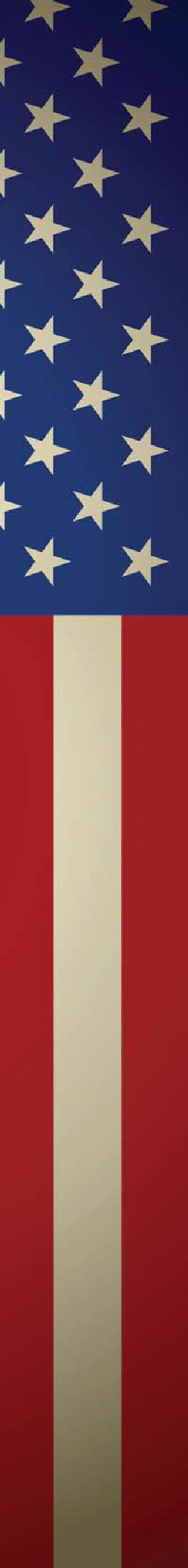 IOWA NATIONAL GUARD OFFICERS ASSOCIATION 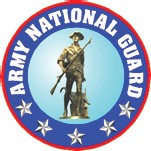 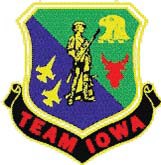 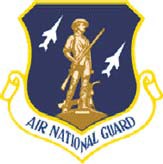 Dear Corporate MemberIt is with great pride that the men and women of the Iowa National Guard Officers Association (INGOA) are reaching out to you for your support in our 2019 efforts. Your support provides us with the means to impact domestic operations within the State of Iowa as well as our federal mission.By becoming a Corporate Member, you pledge your support for the men and women who have committed their service to our country. This is an honorable gesture, and one that helps the INGOA fulfill its mission to “Foster and improve the status and relationship of the National Guard of the State of Iowa with … the general public.”Your contribution is invaluable to our success. Your support will provide us with the means to continue to carry our message forward. We look forward to your support for the 2019 campaign and would be honored to have you attend our annual conference March 29 and 30 at the Des Moines Airport Holiday Inn. As a result of your support in 2018 INGOA provided our Iowa National Guard officers professional development courses not only at our state conference but at the National Guard Association of the United States (NGAUS) annual meeting.  Many of the Officers represented Iowa as grant recipients.  The INGOA legislative team also represented the Iowa National Guard Army and Air at NGAUS.  For over 30 years Iowa has continued to lead the way at NGAUS as a 100% membership state. So please join us again in 2019 as we launch our corporate sponsor campaign to secure your membership.  Please review this documentation to determine at what level you would like to support INGOA’s 2019 campaign.  I look forward to hearing from you to confirm your commitment level for 2019.  Please feel free to contact me if you have any questions. Thank you for continuing to place confidence in your National Guard.  We are always there and always ready.Respectfully,Joe RobinsonExecutive DirectorIowa National Guard Officers Association515-770-6061757-753-2456email: ia-ed@iowaofficers.org  Joseph.s.robinson12@gmail.com Web Site: http://www.iowaofficers.orgIOWA NATIONAL GUARD OFFICERS ASSOCIATION BECOME A BUSINESS MEMBER OF THE INGOAI hereby apply for membership/renewal in the Iowa National Guard Officers (INGOA) and enclose a check (made out to “INGOA”) or paid/will pay via PayPal for my corporate membership.Business Name: 	 Business Mailing Address: 	 Point of Contact: 	 Telephone Number: 	  Email: 	 SUBMIT APPLICATION WITH PAYMENT TO:INGOA, P.O. BOX 194, JOHNSTON, IOWA 50131-1902 or through PAYPAL at:http://www.iowaofficers.org E-MAIL to : ingoa-corpmemb@iowaofficers.org  Questions: Contact Joseph Robinson at 515-770-6061 or via email at ia-ed@iowaofficers.org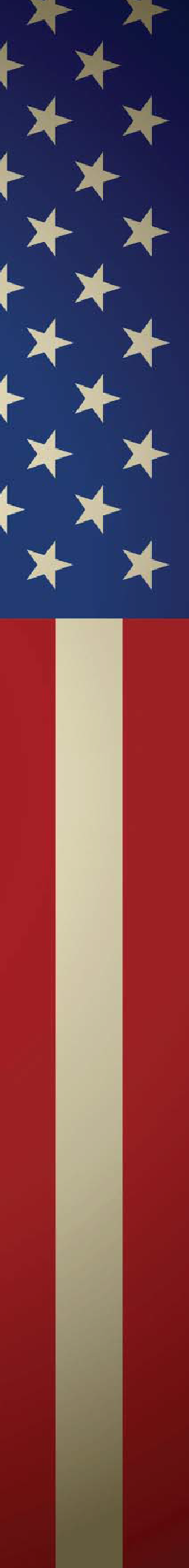 			   IOWA NATIONAL GUARD OFFICERS ASSOCIATION INGOA ANNUAL BUSINESS MEETING & DINNER: PROSPECTIVE SPONSOR AGREEMENTThe Iowa National Guard Officers Association (INGOA) is proud to provide an opportunity for your business to interact and socialize with INGOA members, their spouses, and special guests during their Annual Conferences and Business Meeting, March 29th and 30th at the newly-remodeled Des Moines AirportHoliday Inn.Friday and Saturday’s business meeting draw more than 400 military professionals and their spouses from across the state. We conduct this conference in conjunction with the Enlisted Association of the National Guard of Iowa EANGI.  These two days provide businesses face-to-face contact with some of Iowa’s foremost leaders in the Iowa National Guard. The INGOA recognizes the valuable time and resources spent by Corporate Members to attend our conference, opportunities will be made to give you exclusive access to meeting participants.Saturday’s Formal Dinner will bring together more than 700 Iowa members of the National Guard. This special night features a keynote speaker, commentary by Iowa Governor Kim Reynolds and/or Lieutenant Governor Adam Gregg. The event is focused on the recognition of service and retirement of select individuals. It is a truly special event and we hope you can join us.THE WEEKEND ITINERARYFriday, March 29th, starting at 2 p.m. – Sponsor Exhibit set up begins at the Des Moines Airport Holiday Inn and Exhibits open at 5 p.m.Friday, March 29th 2016 at 6 p.m. – Icebreaker / Social Activities in the sponsor exhibit areaSaturday Morning, March 30th at 7:00 - 8:00a.m. – Corporate Members Leadership BreakfastSaturday Morning, March 30th – Corporate Sponsor Displays open throughout the Business Meetings. Breaks will be scheduled during the Business meetings.  EANGI will conduct their business meetings in conjunction with INGOA.  Members and guests will take this opportunity to visit your display areas. Members and guests will also be encouraged to visit with you throughout the entire day.Saturday Evening INGOA Recognition Dinner followed by Hospitality SuitesInformation regarding the Leadership Breakfast and Recognition Dinner will be sent after receipt of your payment.YOUR COMMITMENTThe INGOA offers sponsors the opportunity to participate in our annual business meeting for a cost of $500 per exhibit display. If your business is a corporate business member at the Gold, Platinum, or Diamond level, the cost for the exhibit is waived.  Not for profit organizations please contact us for special exhibit pricing.Questions: Contact Joseph Robinson at 515-770-6061 or via email at ia-ed@iowaofficers.org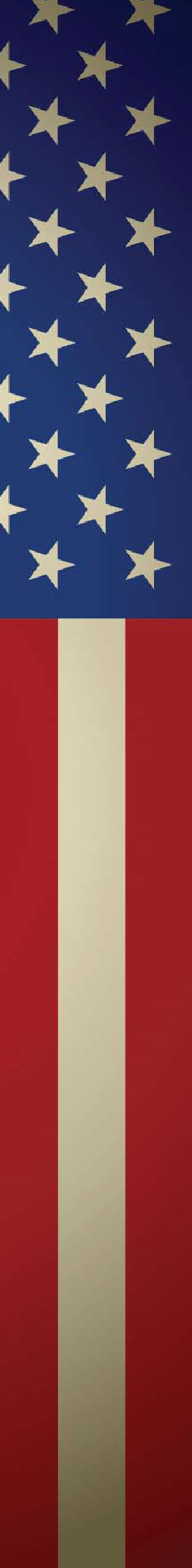 SELECTION	MEMBERSHIP LEVEL	ANNUAL DUESSELECTION	MEMBERSHIP LEVEL	ANNUAL DUESSELECTION	MEMBERSHIP LEVEL	ANNUAL DUES☐Diamond$2,500.00☐Platinum$1,500.00☐Gold$1000.00☐Silver$500.00		☐Bronze$250.00